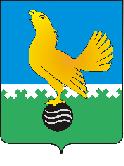 РОССИЙСКАЯ ФЕДЕРАЦИЯ
ХАНТЫ-МАНСИЙСКИЙ АВТОНОМНЫЙ ОКРУГ – ЮГРА(Тюменская область)ТЕРРИТОРИАЛЬНАЯ ИЗБИРАТЕЛЬНАЯ КОМИССИЯГОРОДА  ПЫТЬ-ЯХАП О С Т А Н О В Л Е Н И ЕОт  8 июля  2016 года								               №  37г.Пыть-ЯхО Рекомендациях по вопросам участия в изготовлении и размещении агитационных материалов кандидатов на выборах депутатов Думы города Пыть-Яха  шестого созываНа основании пункта 10 статьи 24 Федерального закона от 12.06.2002       №67-ФЗ «Об основных гарантиях избирательных прав и права на участие 
в  референдуме граждан Российской Федерации», постановления Избирательной     комиссии Ханты-Мансийского автономного округа-Югры от 19.02.2007 № 558 
«О возложении полномочий», руководствуясь статьями 50, 54, пунктом 7 статьи 56 Федерального закона от 12.06.2002 №67-ФЗ «Об основных гарантиях                    избирательных прав и права на участие в референдуме граждан Российской          Федерации», территориальная избирательная комиссия города Пыть-Яха              п о с т а н о в л я е т:Одобрить Рекомендации по вопросам участия в изготовлении и               размещении агитационных материалов кандидатов на выборах депутатов Думы города Пыть-Яха шестого созыва согласно приложению.Разместить настоящее постановление на сайте администрации города в разделе «территориальная  избирательная комиссия».Контроль за исполнением настоящего постановления возложить на              председателя территориальной избирательной комиссии города Пыть-Яха        Цаплина В.Е.Председатель территориальной избирательной комиссии города Пыть-Яха                                                            В.Е. ЦаплинСекретарь территориальной избирательной комиссии города Пыть-Яха		М.Н. ШевченкоРекомендациипо вопросам участия в изготовлении и размещении агитационных материалов кандидатов на выборах депутатов Думы города  Пыть-Яха шестого созыва1. К СВЕДЕНИЮ РУКОВОДИТЕЛЕЙ ОРГАНИЗАЦИЙ ТЕЛЕРАДИОВЕЩАНИЯ И РЕДАКЦИЙ ПЕРИОДИЧЕСКИХ ПЕЧАТНЫХ ИЗДАНИЙОбращаем Ваше внимание, что обязательным условием участия организаций телерадиовещания, редакций периодических печатных изданий, редакций сетевых изданий в освещении избирательной кампании по выборам депутатов Думы города Пыть-Яха шестого созыва на платной основе является:  - опубликование (в любом печатном издании) сведений о размере (в валюте Российской Федерации) и других условиях оплаты эфирного времени, печатной площади, услуг по размещению агитационных материалов в 30 - дневный срок со дня официального опубликования (публикации) решения о назначении выборов и предоставление указанных сведений в тот же срок в установленную законом  территориальную  избирательную комиссию, а также  информации о дате и об источнике их  опубликования, сведений о регистрационном номере и дате выдачи свидетельства о регистрации средства массовой информации и уведомление о готовности           предоставить эфирное время, печатную площадь для проведения предвыборной      агитации, услуги по размещению агитационных материалов в сетевом издании.Решение о назначении выборов депутатов Думы города Пыть-Яха шестого созыва официально опубликовано 29 июня 2016 года. Срок подачи уведомлений с 29 июня 2016 года по  28 июля 2016 года.Уведомление (рекомендуемые формы 1-4) по выборам депутатов Думы города Пыть-Яха с обязательным приложением копии печатного издания, в котором      опубликованы условия оказания услуг по изготовлению агитационных материалов подаётся на бумажном носителе в территориальную избирательную комиссию     города Пыть-Яха по адресу: г. Пыть-Ях, 1 микрорайон «Центральный», д.18а, каб. 407 или предоставляется в электронном виде по адресу: tikpyt-yah@mail.ru           Правом предоставлять платное эфирное время, платную печатную площадь, платные услуги по размещению агитационных материалов в сетевых изданиях   обладают следующие негосударственные организации:		 - организации телерадиовещания, редакции периодических печатных изданий и редакции сетевых изданий, осуществляющие выпуск средств массовой информации, зарегистрированных не менее чем за один год до начала избирательной кампании;- редакции периодических печатных изданий и редакции сетевых изданий, учрежденных избирательными объединениями (в том числе их структурными        подразделениями) независимо от срока регистрации изданий.2. К СВЕДЕНИЮ РУКОВОДИТЕЛЕЙ ОРГАНИЗАЦИЙ, ИНДИВИДУАЛНЫХ ПРЕДПРИНИМАТЕЛЕЙ, ВЫПОЛНЯЮЩИХ РАБОТЫ ИЛИ ОКАЗЫВАЮЩИХ УСЛУГИ ПО ИЗГОТОВЛЕНИЮ ПЕЧАТНЫХ ПРЕДВЫБОРНЫХ МАТЕРИАЛОВ КАНДИДАТОВОбращаем Ваше внимание, что обязательным условием участия в выполнении работ или оказании услуг по изготовлению печатных предвыборных материалов кандидатов в депутаты Думы города  Пыть-Яха шестого созыва является: - опубликование (в любом печатном издании) сведений  о размере (в валюте Российской Федерации) и других условиях оплаты работ или услуг указанных организаций, индивидуальных предпринимателей по изготовлению печатных        агитационных материалов в 30 - дневный срок со дня официального опубликования (публикации) решения о назначении выборов и предоставление указанных сведений в тот же срок в установленную законом  Избирательную комиссию, а также  сведений, содержащих наименование, юридический адрес и идентификационный номер налогоплательщика организации (фамилию, имя, отчество индивидуального предпринимателя, наименование субъекта Российской Федерации, района, города, иного населенного пункта, где находится место его жительства).Решение о назначении выборов депутатов Думы города Пыть-Яха шестого созыва официально опубликовано 29 июня 2016 года. Срок подачи уведомлений с 29 июня 2016 года по  28 июля 2016 года.Организации, индивидуальные предприниматели, не выполнившие данных требований, не вправе осуществлять работы, оказывать услуги по изготовлению указанных материалов.Уведомление (рекомендуемая форма №5) по выборам депутатов Думы города Пыть-Яха с обязательным приложением копии печатного издания, в котором       опубликованы условия оказания услуг по изготовлению агитационных материалов подаётся на бумажном носителе в территориальную избирательную комиссию     города Пыть-Яха по адресу: г. Пыть-Ях, 1 микрорайон         «Центральный», д.18а, каб. 407 или предоставляется в электронном виде по адресу: tikpyt-yah@mail.ruРекомендуемая форма №1УВЕДОМЛЕНИЕВ соответствии с Федеральным законом от 12 июня 2002 года № 67-ФЗ «Об основных гарантиях избирательных прав и права на участие в референдуме граждан Российской Федерации»полное наименование редакции, осуществляющей выпуск периодического печатного издания сообщает о готовности предоставить печатную площадь внаименование периодического печатного изданияЗарегистрированного                      годаСвидетельство о регистрации средства массовой информации № для проведения предвыборной агитации на выборахдепутатов Думы города Пыть-Яха   шестого созыва 18 сентября 2016 годаОбщий объем бесплатной печатной площади, предоставляемой для предвыборной агитации, составляет           см2Общий объем платной печатной площади, зарезервированной для предвыборной агитации, составляет            см2	Стоимость (в валюте Российской Федерации) размещения предвыборных агитационных материалов составляет           рублей за        см2Информация об общем объеме бесплатной печатной площади опубликована в                                                                                                    №       от          2016                                              наименование периодического печатного издания Сведения о размере и других условиях оплаты печатной площади опубликованы в                                                                                                                №       от          2016                                               наименование периодического печатного издания Приложение: экземпляры печатных изданий с опубликованными сведениями о размере и других условиях оплаты, информацией об общем объеме бесплатной печатной площади.Руководитель организации        ______________   	Ф.И.О.М.П.Рекомендуемая форма №2УВЕДОМЛЕНИЕВ соответствии с Федеральным законом от 12 июня 2002 года № 67-ФЗ «Об основных гарантиях избирательных прав и права на участие в референдуме граждан Российской Федерации»полное наименование редакции, осуществляющей выпуск периодического печатного издания сообщает о готовности предоставить печатную площадь внаименование периодического печатного изданияЗарегистрированного                      годаСвидетельство о регистрации средства массовой информации № для проведения предвыборной агитации на выборахдепутатов Думы города Пыть-Яха  шестого созыва 18 сентября 2016 годаОбщий объем печатной площади, предоставляемой для предвыборной агитации, составляет                см2Стоимость (в валюте Российской Федерации) размещения предвыборных агитационных материалов составляет                рублей за              см2Сведения о размере и других условиях оплаты печатной площади опубликованы в                                                                                                                 №       от          2016                                            наименование периодического печатного издания Приложение: экземпляр печатного издания с опубликованными сведениями о размере и других условиях оплаты печатной площади.Руководитель организации ______________  	Ф.И.О.				М.П.Рекомендуемая форма №3УВЕДОМЛЕНИЕВ соответствии с Федеральным законом от 12 июня 2002 года № 67-ФЗ «Об основных гарантиях избирательных прав и права на участие в референдуме граждан Российской Федерации»полное наименование организации телерадиовещания сообщает о готовности предоставить эфирное время в следующих средствах массовой информации:названия средства массовой информации – телепрограммы (радиопрограммы)Зарегистрированного                      годаСвидетельство о регистрации средства массовой информации № для проведения предвыборной агитации на выборахдепутатов Думы города Пыть-Яха  шестого созыва 18 сентября 2016 годаОбщий объем платного эфирного времени, зарезервированного для предвыборной агитации, составляет          (сек)Стоимость (в валюте Российской Федерации) размещения предвыборных агитационных материалов составляет         рублей за          секСведения о размере и других условиях оплаты эфирного времени опубликованы в                                                                                                        №       от          2016                                                 наименование периодического печатного издания Приложение: Экземпляр периодического печатного издания с опубликованными сведениями  о размере и других условиях оплаты эфирного времени.Руководитель организации ______________ 	Ф.И.О.				М.П.Рекомендуемая форма №4УВЕДОМЛЕНИЕВ соответствии с Федеральным законом от 12 июня 2002 года № 67-ФЗ «Об основных гарантиях избирательных прав и права на участие в референдуме граждан Российской Федерации»полное наименование организации или редакции сетевого изданиясообщает о готовности предоставить площадь внаименование сетевого изданиядоменное имя сайта сетевого издания в информационно-телекоммуникационной сети "Интернет"агитации на выборах зарегистрированного в качестве сетевого издания                 года, свидетельство о регистрации средства массовой информации №                        для проведения предвыборнойдепутатов Думы города Пыть-Яха  шестого созыва 18 сентября 2016 годаСтоимость (в валюте Российской Федерации) размещения предвыборных агитационных материалов составляет ____ рублей  за ________Приложение: экземпляр печатного издания с опубликованными сведениями о размере и других условиях оплаты (или экранная копия/распечатка экранной копии страниц сайта сетевого издания с опубликованными сведениями о размере и других условиях оплаты*).Руководитель организации       ______________ 	Ф.И.О.				М.П.* При изготовлении экранных копий страниц сайта (скриншотов) требуется включение в такую копию даты выпуска сетевого издания, в котором опубликованы сведения о размере и других условия оплаты.Рекомендуемая форма №5УВЕДОМЛЕНИЕВ соответствии с пунктом 1.1 статьи 54 Федерального закона от 12 июня 2002 года № 67-ФЗ «Об основных гарантиях избирательных прав и права на участие в референдуме граждан Российской Федерации»наименование организации, Ф.И.О. индивидуального предпринимателясообщает о готовности выполнять работы/оказывать услуги по изготовлению печатных агитационных материалов на выборахдепутатов Думы города Пыть-Яха  шестого созыва 18 сентября 2016 годаСтоимость (в валюте Российской Федерации) работ/услуг по изготовлению печатных агитационных материалов составляет       рублей  за________Сведения о размере и других условиях оплаты работ/услуг по изготовлению печатных агитационных материалов опубликованы в                                                                                                      №       от            2016                                                 наименование периодического печатного издания Приложение: экземпляр периодического печатного издания с опубликованными сведениями о размере и других условиях оплаты работ/услуг.Руководитель организации        ______________ 	    Ф.И.О.				М.П.Приложение к постановлению территориальной
избирательной комиссии  города Пыть-Яха
от 08 июля 2016 года № 37исх.№_____от_________201_ годаВ территориальную избирательную комиссию города  Пыть-Яха628380, Ханты-Мансийский автономный округ  –  Югра, г. Пыть-Ях,  1 мкр., дом 18аот ______________________________________________полное наименование организацииЮридический адрес организации (включая почтовый индекс) _____________________________________________________________________________________________Телефон _________________________________Адрес электронной почты __________________исх.№______от_________201_ годаВ территориальную избирательную комиссию города Пыть-Яха628380, Ханты-Мансийский автономный округ  –  Югра, г. Пыть-Ях,  1 мкр., дом 18аот ______________________________________________полное наименование организацииЮридический адрес организации (включая почтовый индекс) _____________________________________________________________________________________________Телефон _________________________________Адрес электронной почты __________________исх.№______от_________201_ годаВ территориальную избирательную комиссию города  Пыть-Яха628380, Ханты-Мансийский автономный округ  –  Югра, г. Пыть-Ях, 1мкр., дом 18аот ______________________________________________полное наименование организацииЮридический адрес организации (включая почтовый индекс) _____________________________________________________________________________________________Телефон _________________________________Адрес электронной почты __________________исх.№______от_________201_ годаВ территориальную избирательную комиссию города  Пыть-Яха628380, Ханты-Мансийский автономный округ  –  Югра, г. Пыть-Ях, 1 мкр., дом 18аот ______________________________________________полное наименование организацииЮридический адрес организации (включая почтовый индекс) _____________________________________________________________________________________________Телефон _________________________________Адрес электронной почты __________________исх.№_______от_________201_ годаВ территориальную избирательную комиссию города  Пыть-Яха628380, Ханты-Мансийский автономный округ  –  Югра, г. Пыть-Ях, 1 мкр., дом 18аот ______________________________________________полное наименование организацииЮридический адрес организации (включая почтовый индекс) _____________________________________________________________________________________________Телефон _________________________________Адрес электронной почты __________________